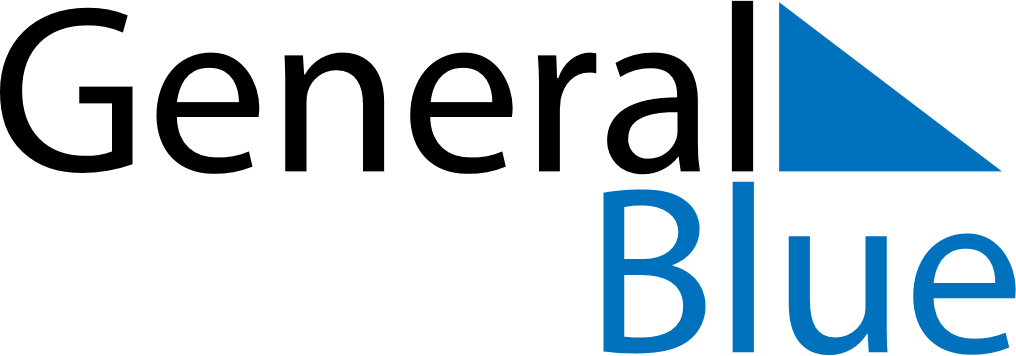 February 2024February 2024February 2024February 2024February 2024February 2024Stavanger, Rogaland, NorwayStavanger, Rogaland, NorwayStavanger, Rogaland, NorwayStavanger, Rogaland, NorwayStavanger, Rogaland, NorwayStavanger, Rogaland, NorwaySunday Monday Tuesday Wednesday Thursday Friday Saturday 1 2 3 Sunrise: 8:47 AM Sunset: 4:53 PM Daylight: 8 hours and 6 minutes. Sunrise: 8:45 AM Sunset: 4:56 PM Daylight: 8 hours and 10 minutes. Sunrise: 8:42 AM Sunset: 4:58 PM Daylight: 8 hours and 15 minutes. 4 5 6 7 8 9 10 Sunrise: 8:40 AM Sunset: 5:01 PM Daylight: 8 hours and 20 minutes. Sunrise: 8:38 AM Sunset: 5:03 PM Daylight: 8 hours and 25 minutes. Sunrise: 8:36 AM Sunset: 5:06 PM Daylight: 8 hours and 30 minutes. Sunrise: 8:33 AM Sunset: 5:08 PM Daylight: 8 hours and 34 minutes. Sunrise: 8:31 AM Sunset: 5:11 PM Daylight: 8 hours and 39 minutes. Sunrise: 8:28 AM Sunset: 5:13 PM Daylight: 8 hours and 44 minutes. Sunrise: 8:26 AM Sunset: 5:16 PM Daylight: 8 hours and 49 minutes. 11 12 13 14 15 16 17 Sunrise: 8:23 AM Sunset: 5:18 PM Daylight: 8 hours and 54 minutes. Sunrise: 8:21 AM Sunset: 5:21 PM Daylight: 8 hours and 59 minutes. Sunrise: 8:18 AM Sunset: 5:23 PM Daylight: 9 hours and 4 minutes. Sunrise: 8:16 AM Sunset: 5:26 PM Daylight: 9 hours and 9 minutes. Sunrise: 8:13 AM Sunset: 5:28 PM Daylight: 9 hours and 14 minutes. Sunrise: 8:11 AM Sunset: 5:31 PM Daylight: 9 hours and 19 minutes. Sunrise: 8:08 AM Sunset: 5:33 PM Daylight: 9 hours and 25 minutes. 18 19 20 21 22 23 24 Sunrise: 8:05 AM Sunset: 5:36 PM Daylight: 9 hours and 30 minutes. Sunrise: 8:03 AM Sunset: 5:38 PM Daylight: 9 hours and 35 minutes. Sunrise: 8:00 AM Sunset: 5:41 PM Daylight: 9 hours and 40 minutes. Sunrise: 7:57 AM Sunset: 5:43 PM Daylight: 9 hours and 45 minutes. Sunrise: 7:55 AM Sunset: 5:46 PM Daylight: 9 hours and 50 minutes. Sunrise: 7:52 AM Sunset: 5:48 PM Daylight: 9 hours and 55 minutes. Sunrise: 7:49 AM Sunset: 5:50 PM Daylight: 10 hours and 1 minute. 25 26 27 28 29 Sunrise: 7:47 AM Sunset: 5:53 PM Daylight: 10 hours and 6 minutes. Sunrise: 7:44 AM Sunset: 5:55 PM Daylight: 10 hours and 11 minutes. Sunrise: 7:41 AM Sunset: 5:58 PM Daylight: 10 hours and 16 minutes. Sunrise: 7:38 AM Sunset: 6:00 PM Daylight: 10 hours and 21 minutes. Sunrise: 7:35 AM Sunset: 6:03 PM Daylight: 10 hours and 27 minutes. 